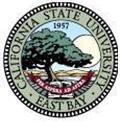 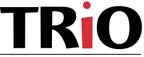 Project IMPACT’s mission is to provide a full range of academic support services, counseling and assistive technology training to promote success in both your educational and career goals. Located in the University Library Annex, Project IMPACT provides a positive, diverse and supportive learning lab environment, and fosters a community of support amongst students, staff, and faculty.This program’s unique and individualized services are intended to facilitate self-advocacy, increase successful academic outcomes, enhance learning strategies, foster personal development, improve financial literacy, and create paths for reaching graduation in a timely manner for students with verified disabilities.Personal Identification _____________________________________________________________________________________Name: 		Last				First				M.I._____________________________________________________________________________________Address						City			State		Zip Code__________________________________ 			_________________________________Cell Number (include area code)					NET IDMarital Status:   	Married		Single			Gender (Check One):    Male       Female ____________________________________________			_______________________________Email Address 								Date of Birth (mm/dd/yyyy)Self-Reported IdentificationPlace a check mark next to the ethnic background(s) with which you most clearly identify: 	American Indian or Alaskan Native       Tribe:  _____________________________	Asian						Native Hawaiian/Other Pacific Islander				Black, African American 	Hispanic/Latino	White/European AmericanEmergency Contact_____________________________________________________________________________________Name:		Last				First				M.I._______________________________________		______________________________________________Relationship to Student					Cell or Home NumberEligibilityAre you a first generation college student (neither parent completed a 4 year college degree)?		 Yes   NoAre you a United States Citizen?										 Yes	 NoAre you a United States National (Native of American Samoa or Swain’s Island)?				 Yes	 NoAre you a United States Permanent Resident (Registered with Immigration and Naturalization)?		 Yes	 NoDo you have a documented, permanent disability?							 Yes	 NoAre you registered with EXCEL?					   			   Yes   No    AppliedOther ServicesAre you registered with Accessibility Services?								 Yes	 NoAre you registered with GANAS?									 Yes   NoAre you registered with SANKOFA?									 Yes   NoAre you registered with SSOS or TAPASS?								 Yes   NoAre you registered with the College Link Program?					 Yes   No    AppliedAre you an accepted CSUEB EOP (Educational Opportunity Program) student?		 Yes	 No    Don’t knowAre you registered with the Department of Rehabilitation?				 Yes	 No    In process	Are you registered with any other student service programs?  						 Yes	  NoIf yes please list the program: ___________________________________________If yes to any of the above, what is your counselor’s name? __________________________________________________ To Complete Your Application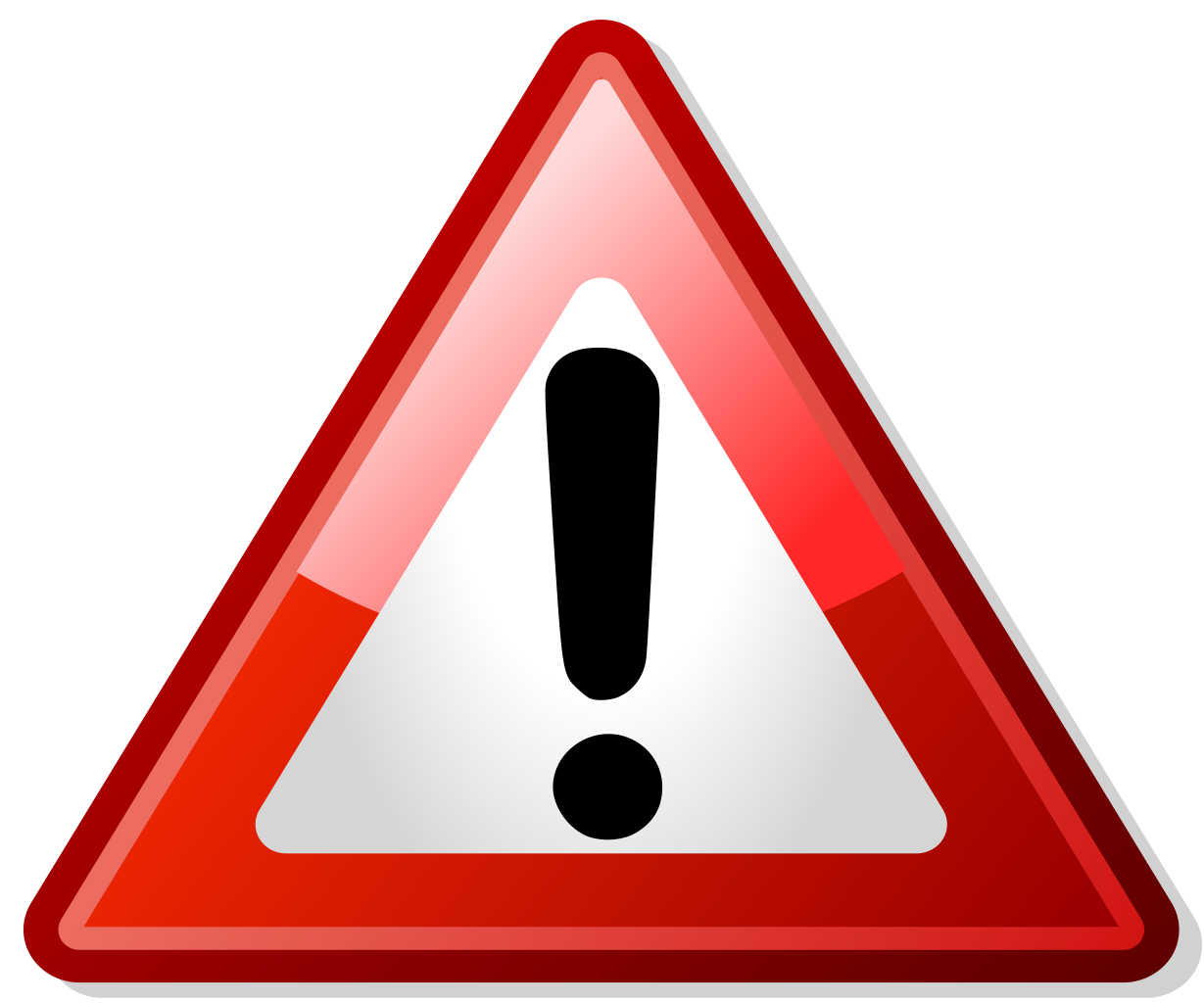 Have you submitted your parent/ guardian’s or your own signed 1040 tax form?				 Yes	 NoNote: In order to process your application we must receive the first 2 pages of your parent/ guardian’s signed 1040 tax form which lists you as a dependent. If you are considered an “independent student” by financial aid standards we need your 1040 tax form. Please make sure it is signed.  Tax return transcripts are not acceptable. Please redact (black out) social security numbers. This is a stipulation of our grant, and necessary for reporting purposes. We treat these documents seriously and securely. If you do not file taxes, please reach out to Project IMPACT staff.  Have you or your Accessibility Services Counselor submitted disability documentation?                                 Yes	 NoYour application cannot be processed until you submit your signed 1040 tax form and disability documentation.Please continue to next page.We offer an array of services such as tutoring, academic advising, study skills support and financial aid support. Due to the limited number of participants Project IMPACT can serve per year and the high interest in our services; the program will generate a waiting list. Eligibility does not guarantee acceptance into the program. Preference is given to students who also qualify as low income, or are a first generation college student. To be eligible, in addition to meeting other requirements, you must have documented academic need, as defined by the grant. This is determined through a careful screening during the application process.To ensure you receive the highest benefit from our services, all accepted applicants are required to participate in the development of an Individualized Support Plan (ISP). Project IMPACT Staff will assist you in identifying your areas of challenge and pair you with services which will help you develop skills to aid in those areas.  Your ISP becomes your participation requirements for the program.  Participation in Project IMPACT is based on academic need therefore we expect each student to make use of the available resources.  Students who do not utilize the Project IMPACT services may have their application re-evaluated and dismissal from the program will be considered in order to provide students on the waiting list an opportunity to use Project IMPACT services. Acceptance into Project IMPACT will also serve as your agreement to the expected standards and participation guidelines discussed during your interview and Individualized Support Plan.  Project IMPACT understands that all students experience unique stressors.  Extenuating circumstances which may affect participation will be evaluated on a case by case basis. I hereby certify that the information submitted in this application is true.  I understand that the falsification or failure to provide requested information may disqualify me from consideration as a Project IMPACT participant. As an applicant, I hereby grant the Project IMPACT staff permission to access my academic, disability, and financial aid records.  I understand that my application and records will be treated securely and access to these records is necessary for the program’s academic monitoring and advising components.  I also understand the information pertaining to my California State University, East Bay student records including personal, academic, disability, and financial records will be used for reporting purposes, for coordinating support, for service delivery and in determining eligibility. I understand that I may be identified as a member of the program to other staff/ faculty in campus databases, such as Bay Adviser, or in other ways for the purposes of coordinating service delivery. ________________________________________________________	________________________________Applicants Signature							Date_______________________________________________________        __________________Name (Please Print)							Net ID_______________________________________________________	_________________________________Parents/Guardian Signature (For Students Aged 17 & Under Only)	DateFor Project IMPACT Office Use OnlyAcademic Need Eligibility:  Low High School GradesAttach High School Transcript  Low Admission Test ScoresELM:________EPT:________  Predictive Indicator (GPA, SAT or ACT)Test and Score: ________________  Academic Proficient Tests (LD test results, placement tests, study skills inventories, non-cognitive skills assessment)List & attach document:_________________    Low College GradesAttach Unofficial transcript  High School Equivalency  Failing GradesAttach Unofficial Transcript  Out of the Academic Pipeline for more than 5 years  Lack of Education/ Career Goals (undeclared or unfocused academic history)Attach Admissions Inquiry or Transcript  Lack of Academic Preparedness for College LevelAttach LASSI  Need for Academic Support to Raise grades in required course(s)/ academic majorAttach Unofficial transcript  Other: _____________________________